日本赤十字看護大学学術情報リポジトリ登録許諾書　　　　年　　　月　　　日日本赤十字看護大学図書館長　様　下記の著作物について、「日本赤十字看護大学学術情報リポジトリ運用指針」に従い、日本赤十字看護大学学術情報リポジトリに登録し、インターネットで無償公開することを許諾します。※ご記入いただいた個人情報は、日本赤十字看護大学学術情報リポジトリ管理業務にのみ使用し、他の目的には使用いたしません。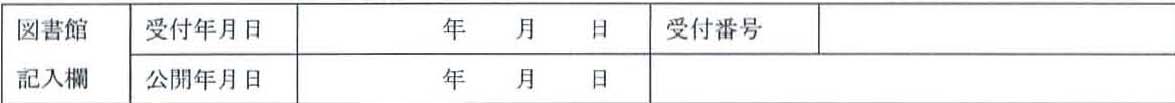 氏　名（自署）　（ふりがな）氏　名（自署）　漢字　　　　　　　　　　　　　　　　　　　　　　　氏　名（自署）　英字領　域　連絡先電話：（　　　　　　）　　　　―連絡先e-mail：　　　　　　　　　　　＠論文タイトル等掲載誌雑誌名：巻　号：　　　　　　　　　　　ページ数：p　　　～ p出版年：　　　　　　　　　　　出 版 社：キーワード（複数可）・本文中に記載のある場合は不要です。追加したいキーワードがあれば記入してください。コンテンツの種類※該当する項目の□にチェックをお願いします。□学術雑誌論文（□著者版・□出版社版）　□報告書（科研費含む）□学位論文　□図書　□教材　□その他（　　　　　　　　　　　　）同意欄※該当する場合は下記の□にチェックをお願いします。□　すべての共著者から許諾を得ました。□　著作権者の許諾を得ました。公開時期　　　　年　　月　　日以降に公開を希望する。備　考図書館記入欄受付年月日　　　　年　　月　　日受付番号図書館記入欄公開年月日年　　月　　日